Questions and answers within the frame of RFQ/065/2022 - Supply and installation of a fruit jam production line and a fruit/vegetable drying line.Lot 1 Fruit Jam Production line:Question:  What fruits the end user will process please list&?Apple, cherry, plum, apricot, quince, pear, persimmon (hurmo in Uzbek) Question:  Pulper only one size sieve requested 0,6 mm? Yes, 0.6mm  Question:  Capping machine for exactly what type of twist-off caps? Metal caps Question:  We need  photos and used size of caps by the end user as well as bottle s photo See attached photos: 1) cap and bottle; 2) bottle 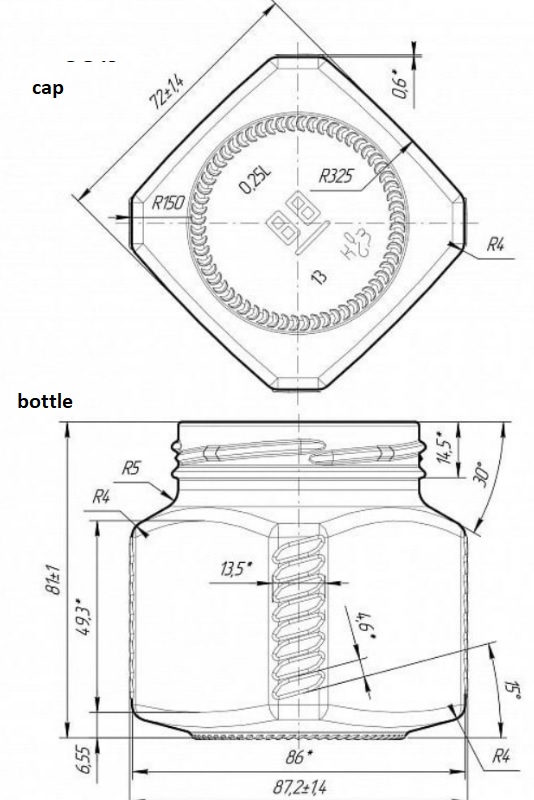 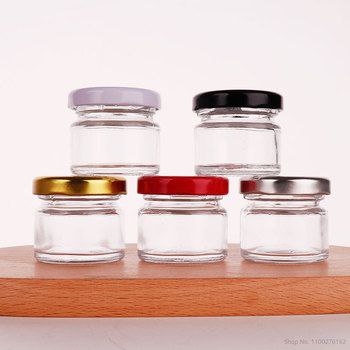 Lot 2. Fruit and Vegetable Drying Production Line Question: - Item 1 Inspection table there is no mention of any power etc just table need? Stainless steel table Question: Please list the dried products. We assume that it’s raisins, dried apricots.: Not only, apricot, raisin, black plum, apple, plum, pear, quince, peach and others Question: The end user purpose is  to  wash, remove water from the surface of the product and pack  already dried fruits ?: Yes Question: Packing machine with scale if need air source, the end user supply air compressor or bidder? By bidder Question: Packing range weight range please specify? From 100grams to 2000grams Question: Please specify the Height of the carton for the metal detector. 18sm 